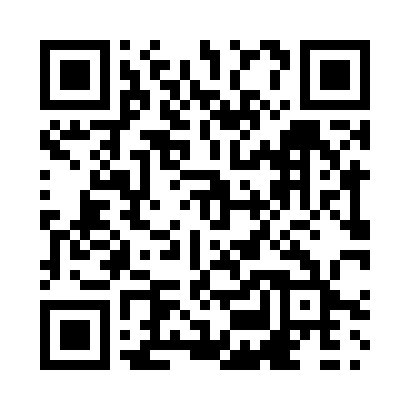 Prayer times for The Pines, Ontario, CanadaWed 1 May 2024 - Fri 31 May 2024High Latitude Method: Angle Based RulePrayer Calculation Method: Islamic Society of North AmericaAsar Calculation Method: HanafiPrayer times provided by https://www.salahtimes.comDateDayFajrSunriseDhuhrAsrMaghribIsha1Wed4:265:591:056:058:129:452Thu4:245:571:056:058:139:463Fri4:235:561:056:068:159:484Sat4:215:541:056:078:169:505Sun4:195:531:056:078:179:526Mon4:175:521:056:088:189:537Tue4:155:501:056:098:199:558Wed4:135:491:056:098:209:579Thu4:125:481:046:108:229:5810Fri4:105:471:046:118:2310:0011Sat4:085:451:046:118:2410:0212Sun4:065:441:046:128:2510:0313Mon4:055:431:046:138:2610:0514Tue4:035:421:046:138:2710:0615Wed4:025:411:046:148:2810:0816Thu4:005:401:046:158:2910:1017Fri3:585:391:046:158:3110:1118Sat3:575:381:056:168:3210:1319Sun3:555:371:056:178:3310:1520Mon3:545:361:056:178:3410:1621Tue3:535:351:056:188:3510:1822Wed3:515:341:056:188:3610:1923Thu3:505:331:056:198:3710:2124Fri3:485:331:056:208:3810:2225Sat3:475:321:056:208:3910:2426Sun3:465:311:056:218:4010:2527Mon3:455:301:056:218:4110:2728Tue3:445:301:056:228:4110:2829Wed3:435:291:066:228:4210:2930Thu3:415:291:066:238:4310:3131Fri3:405:281:066:238:4410:32